ΤΩΡΑ ΤΩΡΑ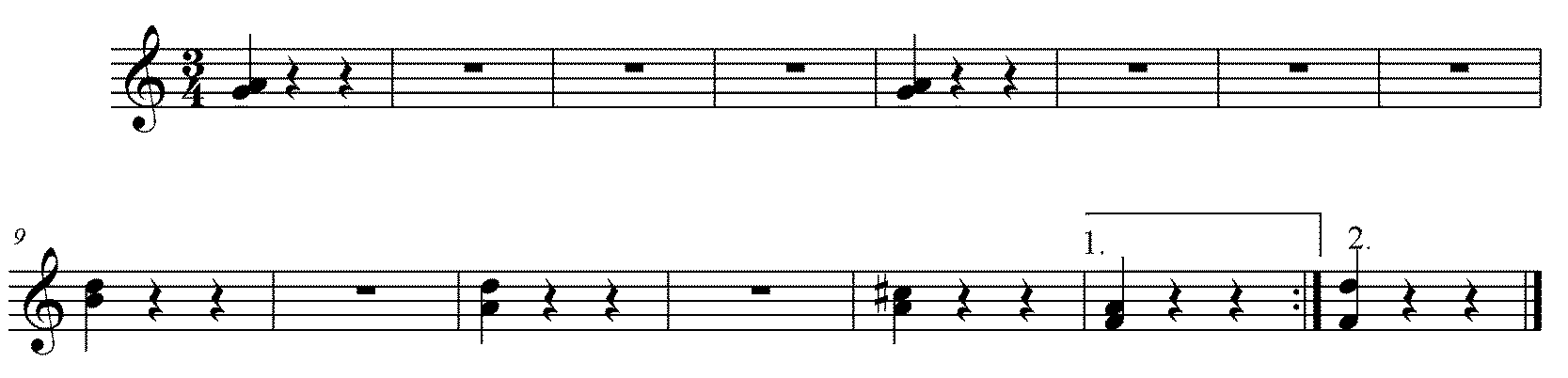 